КОМАНДА КУРАЛОВСКОГО СП ЗАНЯЛА ВТОРОЕ МЕСТО В СПАРТАКИАДЕ СЕЛЬСКИХ ПОСЕЛЕНИЙ В с.АНТОНОВКА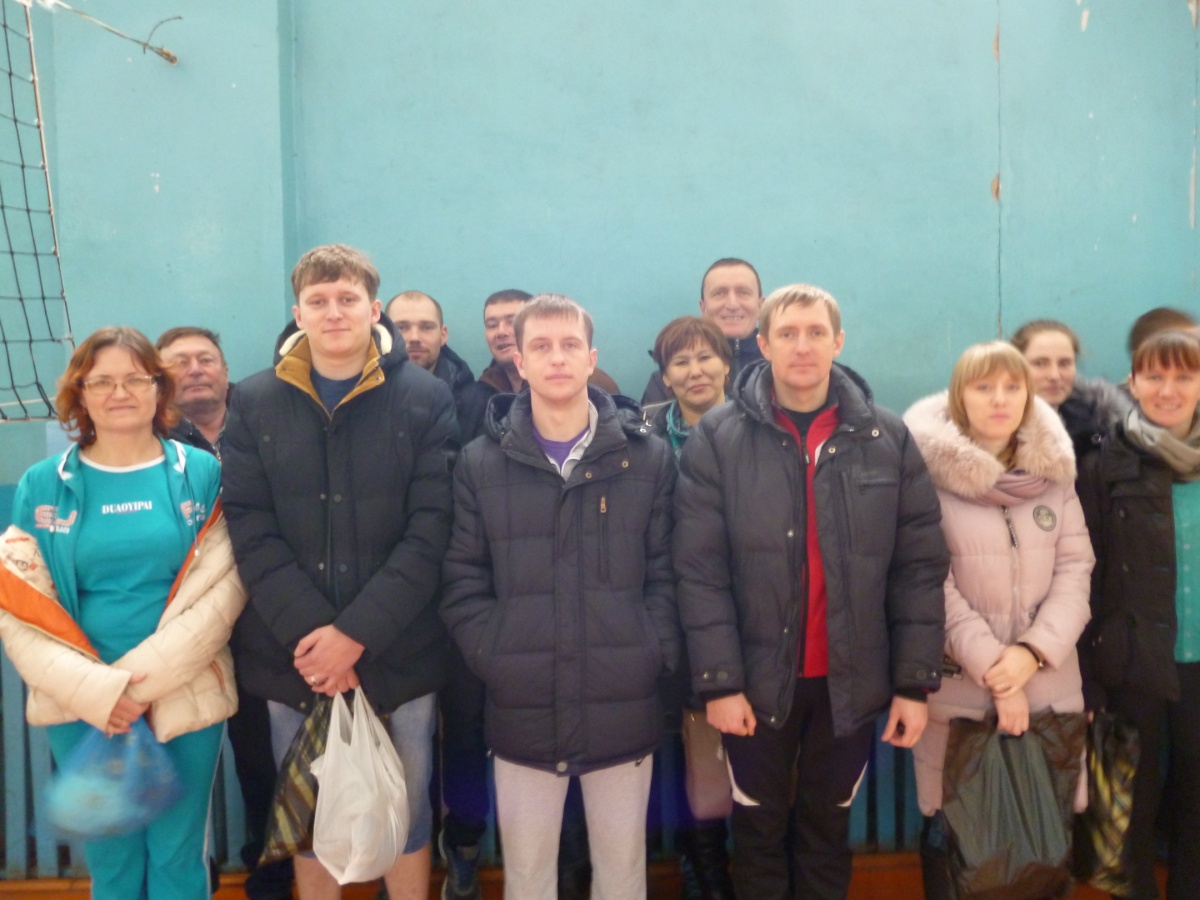 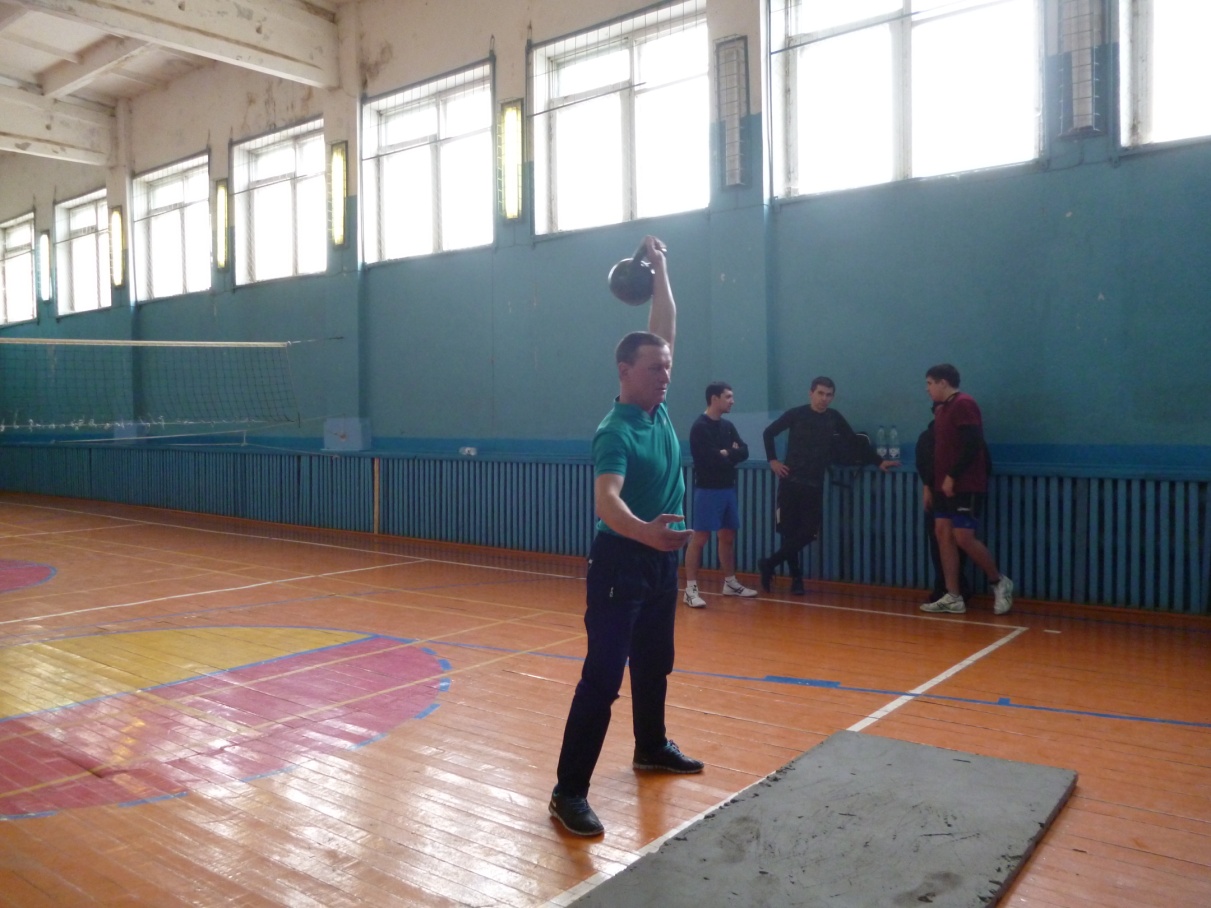 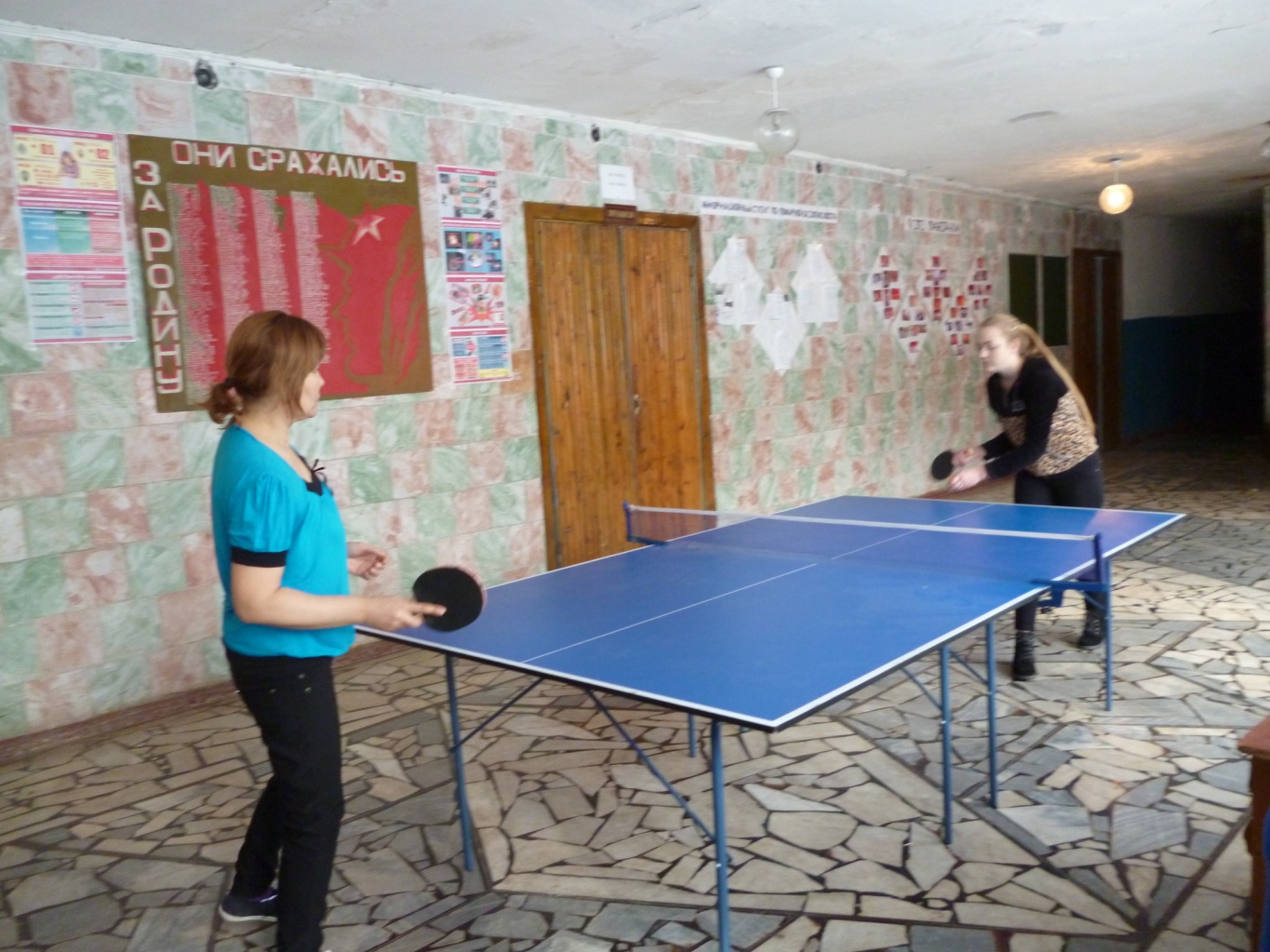 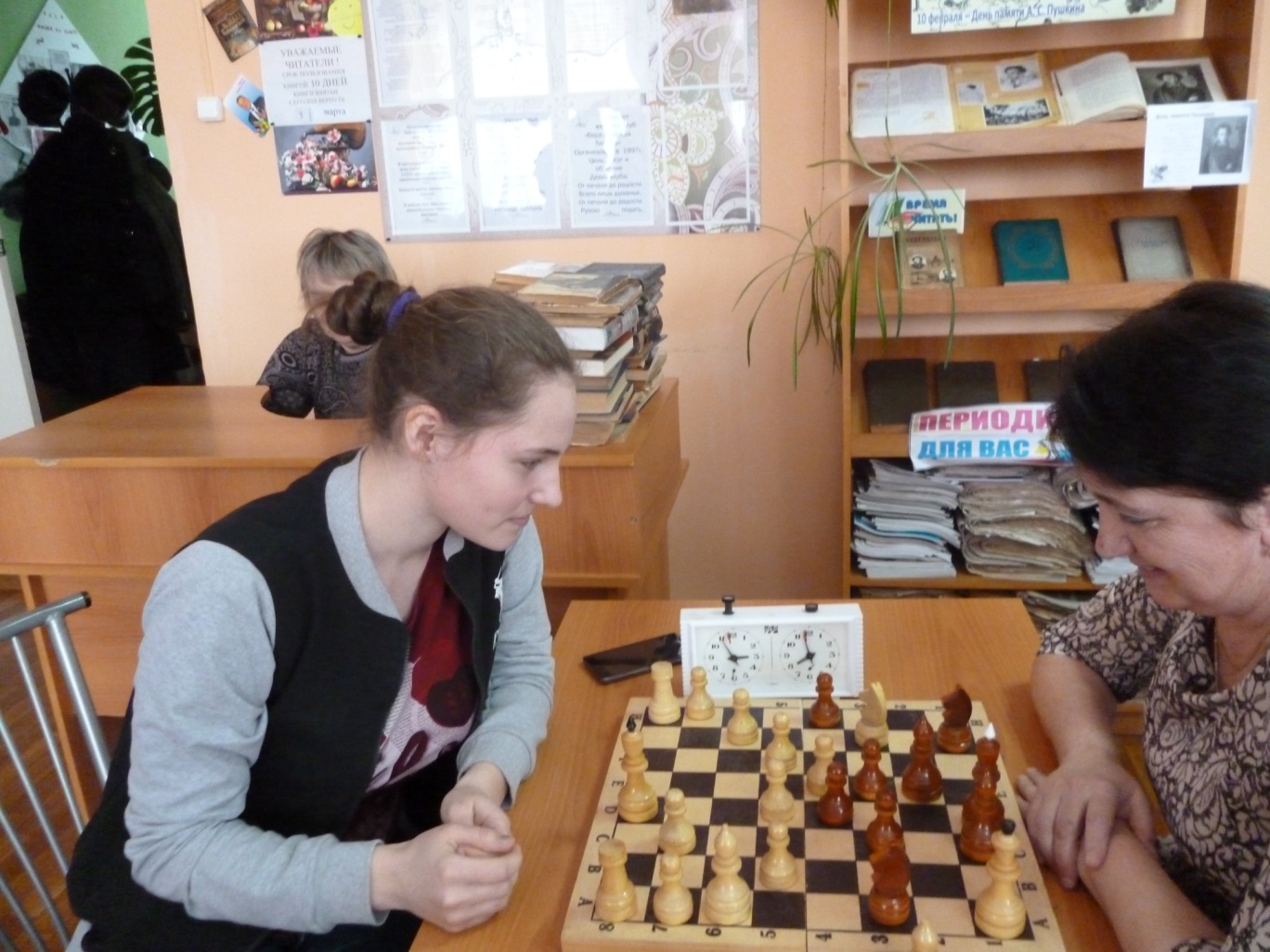 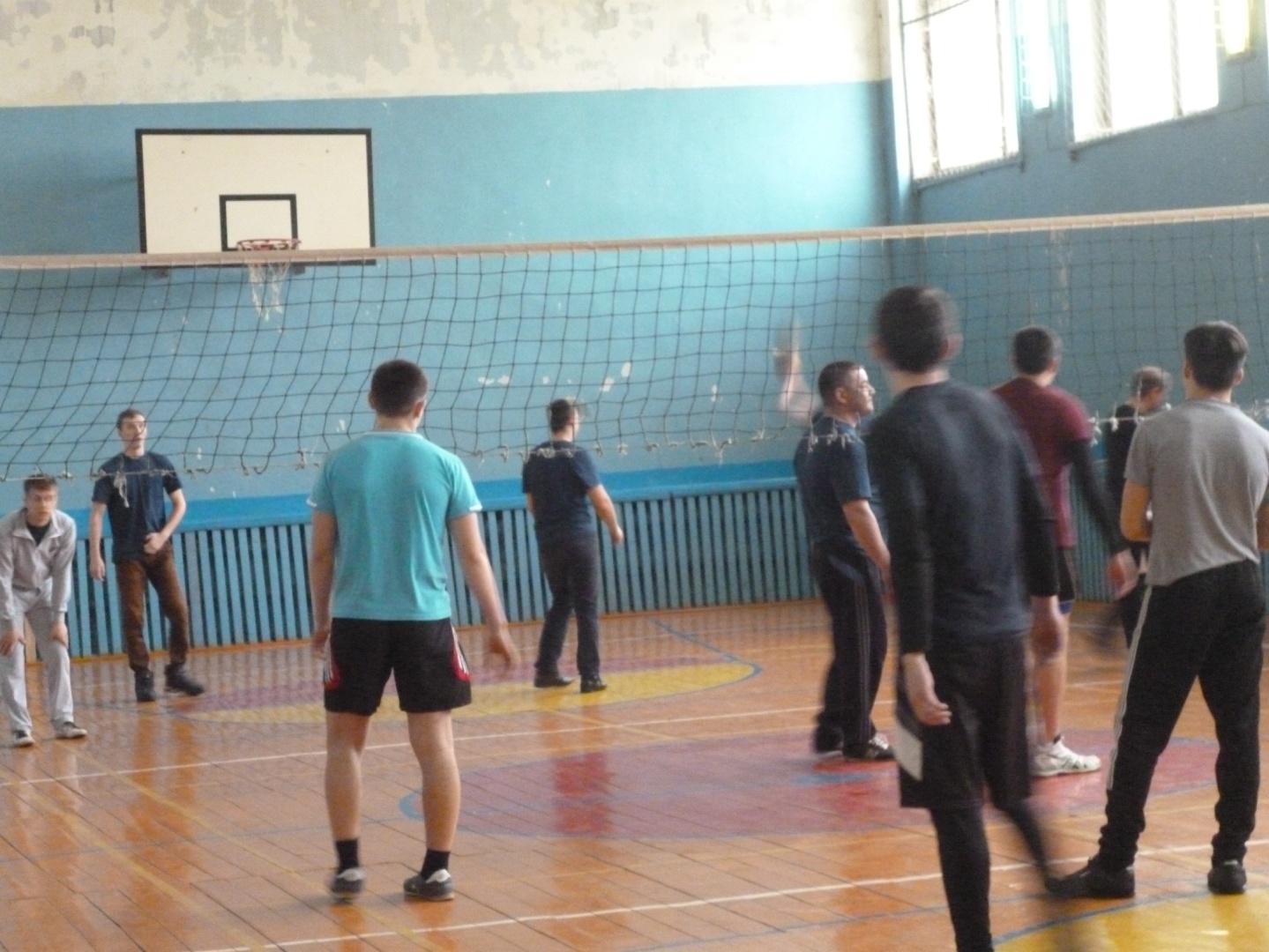 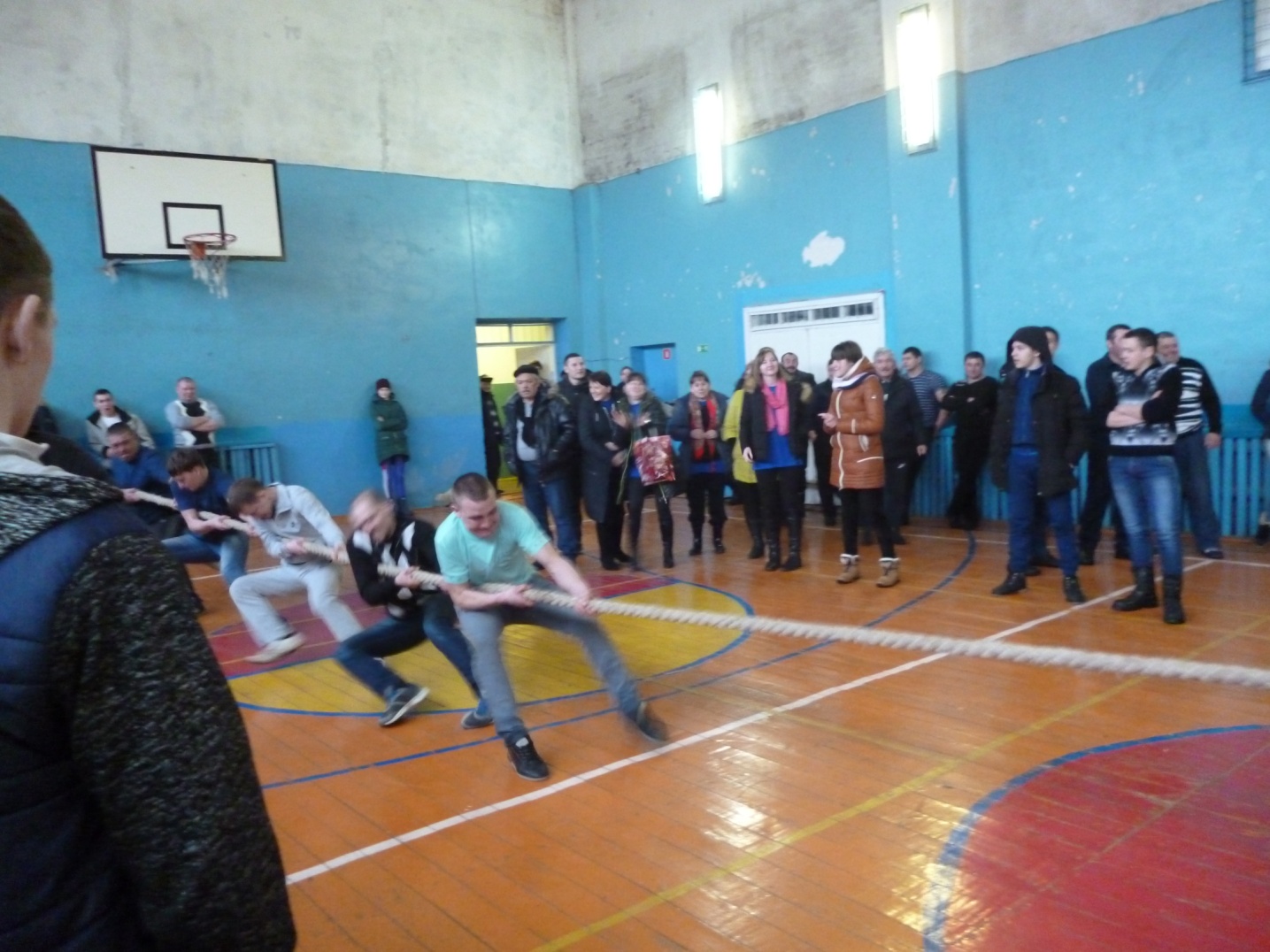 